ПрЕСС-РЕЛИЗРубрика:В О П Р О С – О Т В Е ТЧасть  36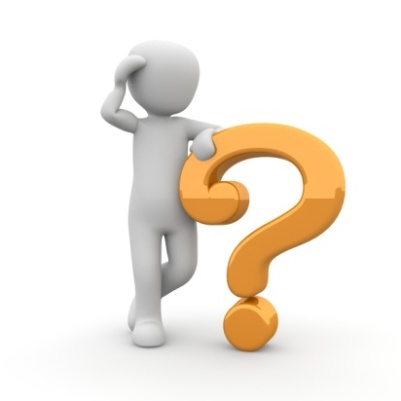 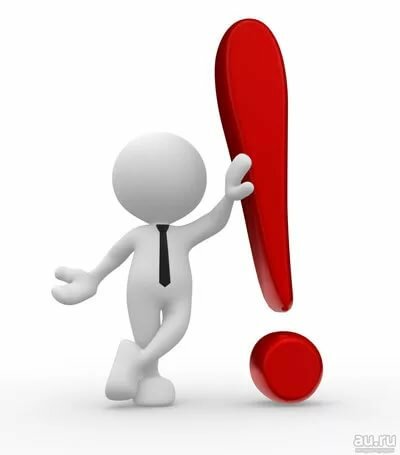 Глава 6 «Организация и проведение капремонта».«перечень работ по капремонту»Если собственники помещений в многоквартирном доме приняли решение об открытии спецсчета и о размере взноса на капремонт, большем чем минимальный, то на какие виды дополнительных работ по капитальному ремонту можно израсходовать средства? Возможно ли выполнить работы по благоустройству дворовой территории? (земельный участок является общим имуществом многоквартирного дома).В случае принятия собственниками помещений в многоквартирном доме решения об установлении взноса на капитальный ремонт в размере, превышающем минимальный размер, часть фонда капитального ремонта, сформированная за счет данного превышения, по решению общего собрания собственников помещений в многоквартирном доме может использоваться на финансирование любых услуг и (или) работ по капитальному ремонту общего имущества в многоквартирном доме (часть 3 статьи 166 ЖК РФ).Таким образом, указанные выше денежные средства могут быть использованы на благоустройство придомовой территории, включенной в состав общего имущества собственников помещений в МКД в установленном порядке.Какие работы могут выполняться за счет средств, выделяемых субъектом РФ на проведение капитального ремонта?Действующая система капитального ремонта общего имущества в МКД предусматривает различные схемы финансирования его проведения. Неизменным остается одно: основной источник финансирования – это взносы собственников помещений в МКД. Органы государственной власти субъекта РФ устанавливают минимальный размер взноса на капитальный ремонт общего имущества в МКД. Перечень услуг и (или) работ по капитальному ремонту общего имущества в МКД, оказание и (или) выполнение которых финансируются за счет средств фонда капитального ремонта, сформированного исходя из минимального размера взноса на капитальный ремонт, установленного нормативным правовым актом субъекта Российской Федерации, согласно ч. 1 ст. 166 ЖК РФ включает в себя:1) ремонт внутридомовых инженерных систем электро-, тепло-, газо-, водоснабжения, водоотведения;2) ремонт или замену лифтового оборудования, признанного непригодным для эксплуатации, ремонт лифтовых шахт;3) ремонт крыши;4) ремонт подвальных помещений, относящихся к общему имуществу в многоквартирном доме;5) ремонт фасада;6) ремонт фундамента многоквартирного дома.При этом в ч. 2 ст. 166 ЖК РФ указано, что нормативным правовым актом субъекта Российской Федерации указанный выше перечень услуг и (или) работ по капитальному ремонту общего имущества в МКД может быть дополнен услугами и (или) работами по:- утеплению фасада;- переустройству невентилируемой крыши на вентилируемую крышу;- устройству выходов на кровлю;- установке коллективных (общедомовых) приборов учета потребления ресурсов, необходимых для предоставления коммунальных услуг, и узлов управления и регулирования потребления этих ресурсов (тепловой энергии, горячей и холодной воды, электрической энергии, газа);- другими видами услуг и (или) работ.Если говорить о финансовом участии органов власти в проведении капитального ремонта общего имущества в МКД, то следует отметить следующее.Финансирование услуг и (или) работ по капитальному ремонту общего имущества в МКД, в том числе в МКД, не подлежащих включению в региональную программу капитального ремонта в соответствии с нормативным правовым актом субъекта Российской Федерации, в соответствии с ч. 1 ст. 191 ЖК РФ может осуществляться с применением мер финансовой поддержки, предоставляемой ТСЖ, ЖК, ЖСК, управляющим организациям, региональным операторам за счет средств федерального бюджета, средств бюджета субъекта Российской Федерации, местного бюджета в порядке и на условиях, которые предусмотрены соответственно федеральными законами, законами субъектов Российской Федерации, муниципальными правовыми актами.Меры государственной поддержки, муниципальной поддержки капитального ремонта предоставляются независимо от применяемого собственниками помещений в МКД способа формирования фонда капитального ремонта (ч. 2 ст. 191 ЖК РФ).Могут ли за счет средств фонда капитального ремонта осуществляться работы по ремонту ИТП, установленного в МКД? Или оснащение МКД ИТП, как новым оборудованием?Во многих многоквартирных домах современной постройки предусмотрены индивидуальные тепловые пункты (ИТП), пришедшие на смену центральным тепловым пунктам (ЦТП), обслуживающим сразу несколько объектов.Однако не все ИТП, в силу разных причин, в установленном порядке включены в состав общего имущества собственников помещений в МКД.В этой связи возникает вопрос: должны ли собственники помещений в МКД за свой счет осуществлять капитальный ремонт оборудования ИТП, если такое оборудование работает только на данный МКД, однако оно не включено в состав общего имущества собственников помещений в МКД?С одной стороны, в силу ст. 210 Гражданского кодекса РФ собственник несет бремя содержания принадлежащего ему имущества, если иное не предусмотрено законом или договором. Механическое, электрическое, санитарно-техническое и иное оборудование, находящееся в данном доме за пределами или внутри помещений и обслуживающее более одного помещения, согласно ч. 1 ст. 36 ЖК РФ принадлежит собственникам помещений в МКД на праве общей долевой собственности. В соответствии с ч. 1 ст. 166 ЖК РФ ремонт внутридомовых инженерных систем электро-, тепло-, газо-, водоснабжения, водоотведения включен в перечень услуг и (или) работ по капитальному ремонту общего имущества в МКД, оказание и (или) выполнение которых финансируются за счет средств фонда капитального ремонта, который сформирован исходя из минимального размера взноса на капитальный ремонт, установленного нормативным правовым актом субъекта Российской Федерации.Таким образом, в случае, если ИТП включен в состав общего имущества собственников помещений в МКД, средства фонда капитального ремонта могут расходоваться на капитальный ремонт такого ИТП.Однако в случае, если ИТП все-таки не включен в состав общего имущества собственников помещений в МКД (например, ИТП находится на балансе ресурсоснабжающей организации и обслуживается силами такой организации), работы и /или услуги по капитальному ремонту ИТП не могут финансироваться за счет средств фонда капитального ремонта.Если говорить об установке ИТП как нового оборудования в рамках капитального ремонта, то важно отметить следующее. Согласно приказу Госкомархитектуры от 23 ноября 1988 года № 312 «Об утверждении ведомственных строительных норм Госкомархитектуры «Положение об организации и проведении реконструкции, ремонта и технического обслуживания жилых зданий, объектов коммунального и социально-культурного назначения» при проведении капитального ремонта может осуществляться экономически целесообразная модернизация здания.В соответствии с пунктом 14.2 статьи 1 Градостроительного кодекса РФ, под капитальным ремонтом объектов капитального строительства понимается, замена и (или) восстановление строительных конструкций объектов капитального строительства или элементов таких конструкций, за исключением несущих строительных конструкций, замена и (или) восстановление систем инженерно-технического обеспечения и сетей инженерно-технического обеспечения объектов капитального строительства или их элементов, а также замена отдельных элементов несущих строительных конструкций на аналогичные или иные улучшающие показатели таких конструкций элементы и (или) восстановление указанных элементов.Таким образом, в рамках работ по «ремонту внутридомовых инженерных систем электро-, тепло-, газо-, водоснабжения, водоотведения», предусмотренных п. 1 ст. 166 ЖК РФ, может осуществляться лишь замена и (или) восстановление указанных систем или их элементов, в том числе ремонт ИТП, но не модернизация, добавление новых элементов в систему – установка ИТП.По смыслу ч. 2 ст. 166 ЖК РФ субъект Российской Федерации вправе включить в перечень услуг и (или) работ по капитальному ремонту общего имущества в МКД, финансируемых за счет средств фонда капитального ремонта, размер которых сформирован исходя из минимального размера взноса на капитальный ремонт, работ, не подпадающих под определение капитального ремонта, данное в п. 14.2 ст. 1 Градостроительного кодекса РФ, но тесно связанных с проведением капитального ремонтаТаким образом, установка ИТП возможна при проведении капитального ремонта, в случае включения такого вида работ, как установка ИТП, в утвержденный субъектом Российской Федерации перечень работ и услуг по капитальному ремонту общего имущества в МКД, выполнение которых финансируется за счет средств фонда капитального ремонта, сформированного исходя из минимального размера взноса на капитальный ремонт.Кроме того, общее собрание собственников помещений в МКД вправе принять решение об уплате ежемесячных взносов на капитальный ремонт в размере большем, чем установленный минимальный размер взноса на капитальный ремонт ( ч. 2 ст. 44 ЖК РФ).Средства, накопленные за счет указанной выше "надбавки", установленной общим собранием собственников помещений в МКД, могут быть использованы на те виды работ в рамках капитального ремонта общего имущества в МКД, которые не перечислены в ч. 1 ст. 166 ЖК РФ и не предусмотрены законом субъекта Российской Федерации.